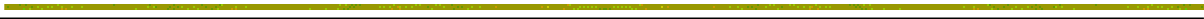 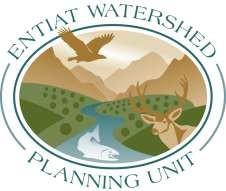 AGENDAENTIAT WATERSHED PLANNING UNIT MEETINGMarch 2nd, 20224:00-5:30 PMZoom conference meetinghttps://us06web.zoom.us/j/84325157954?pwd=N0cwUllIaC9SZmVsdVgwVmZFQktlUT09Meeting ID: 843 2515 7954        Call-in +12532158782     Passcode:  828602Facilitator: Mark Ingman, Cascadia CD4:00 Welcome and introductions						Mark Ingman/ALLIntroductions, all participantsReview agenda; call for new items4:15 EWPU, Procedural Information, Questions/Discussion			Mark Ingman/ALL4:30 Discussion of Entiat Resident Interests for Planning Unit      			ALL            5:00 Additional Topics for Q2 Meeting						ALL5:15 Roundtable Updates								ALL5:30 Adjourn*Next Meeting, Wednesday June 1, 2022*Entiat WRIA 46 Planning Unit Mission Statement“To voluntarily bring people together to improve communication, reduce conflicts, address problems, reach consensus, and implement actions to improve natural resource management on associated private and public lands in the Entiat WRIA 46”